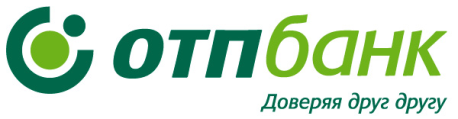 Приложение №4 к приказу №865 от 13.12.2022 г.Правила Программы «Нужны наличные!»  АО «ОТП Банк»Москва 2022 г.Термины и определения.Банк – Акционерное общество «ОТП Банк» (АО «ОТП Банк»), ИНН 7708001614, адрес: 125171, г. Москва, Ленинградское шоссе, д.16А, стр.2, является организатором Программы.Договор – договор о предоставлении и обслуживании Карты с лимитом кредитования, заключенный между Банком и физическим лицом и предусматривающий возможность предоставления последнему кредита на цели, не связанные с осуществлением предпринимательской деятельности.Карта – эмитируемая Банком в соответствии с Договором банковская карта.Клиент Банка (Клиент) – физическое лицо, заключившее с Банком Договор.Личный кабинет ДКБО – личный кабинет дистанционного комплексного банковского обслуживания Клиента посредством Мобильного/Интернет Банка АО «ОТП Банк».Правила – настоящий документ, определяющий условия и порядок участия Клиентов Банка в Программе. Правила размещены на сайте Банка по адресу: https://www.otpbank.ru/ documents. Программа («Нужны наличные!» АО «ОТП Банк») – реализуемая Банком Программа, направленная на удержание клиентов при закрытии кредитной карты.Счет – текущий банковский счет, открытый Участнику Программы в Банке на основании Договора, к которому эмитирована Карта.Тарифный план (Тариф) - неотъемлемая часть заключаемого с Клиентом Договора, содержащая перечень и размер комиссий Банка, взимаемых Банком с Клиента, а также информацию о размере процентов за пользование денежными средствами на Счете, оплачиваемых Банком Клиенту.Участник Программы (Участник) – Клиент Банка, присоединившийся к Программе указанным в настоящих Правилах способом.Торгово-сервисное предприятие (ТСП) – организация либо индивидуальный предприниматель, товары (услуги) которой(ого) могут быть оплачены Участником с использованием Карты.Merchant Category Code (МСС) – код категории Торгово-сервисного предприятия в соответствии с классификацией торгово-сервисных предприятий по типу их деятельности. Информация о кодах категории Торгово-сервисного предприятия размещена на сайте mastercard.com.Условия участия в ПрограммеНастоящие Правила определяют условия проведения Банком и порядок участия Клиентов Банка в Программе «Нужны наличные!» АО «ОТП Банк»», со снижением процентной ставки на снятие наличных денежных средств с Карты по Договору в течение 12 месяцев.Цель программы – удержание Клиентов Банка при закрытии карты и стимулирование активности держателей кредитных карт.Срок действия Бонусной программы с 07.12.2022 г.  – до ее отмены БанкомБанк направляет Клиентам Предложение об участии в программе посредством показа предложения в личном кабинете ДКБО или посредством смс/e-mail/push/ сообщения, или посредством звонка оператора контакт-центра Банка, с указанием сроков его действия, последних четырех цифр Карты, которая участвует в Программе, а также иных условий Программы. Срок Предложения будет указан в коммуникации от Банка.  В программе принимают участие Клиенты, которые отвечают всем нижеизложенным критериям на дату формирования Предложения от Банка:- Между Клиентом и Банком действует Договор Карты, в рамках которого Клиенту Банком выпущена Карта.- По Договору Карты установлен кредитный лимит более 1000 (одной тысячи) рублей 00 копеек.- Клиент является держателем Карты, которая активирована и не заблокирована.- Клиенту по Договору Карты, в рамках которого выпущена Карта, Банком не предъявлено требование о полном досрочном исполнении обязательств.- Клиент в рамках любого кредитного договора, заключенного между Банком и Клиентом, не имеет на момент присоединения к программе просроченной задолженности.- У Банка есть номер мобильного телефона Клиента и действующее согласие Клиента на обработку его персональных данных в целях продвижения/рекламы продуктов/услуг Банка с помощью средств связи.- Клиент обратился в банк за расторжением Договора.1.6. Программа позволяет Клиенту продолжить пользоваться Картой на новых условиях:снижение процентной ставки на снятие наличных денежных средств в два раза относительно ставки Клиента по текущему Тарифу Карты на операции, совершенные в течение 12 месяцев с момента присоединения к Программе.1.7. В течение 3-х дней со дня согласия Клиента на участие в Программе, Банк направляет Клиенту смс с подтверждением начала действия Программы. 1.8. Программа не является лотереей. 1.9. Присоединение Клиента к Программе осуществляется путем совершения транзакции по Карте. 1.10. Присоединяясь к Программе, Клиент подтверждает, что он ознакомился с настоящими Правилами, принимает условия участия в Программе, согласен с ними и обязуется их соблюдать. 1.11. Настоящие Правила являются публичной офертой.Информирование КлиентовБанк осуществляет информирование о начисленных процентах, через выписку по Счету в сервисе Банка по дистанционному банковскому обслуживанию при условии, что Клиент подключен к сервису дистанционного банковского обслуживания или путем отправки Выписки на почтовый адрес Клиента.Прекращение участия в ПрограммеУчастник вправе отказаться от участия в Программе в любое время, предоставив в Банк заявление на прекращение участия в Программе. На основании заявления Участника его участие в Программе прекращается. Участие Участника в Программе прекращается в следующих случаях:при отказе Участника в соответствии с п.4.2 Правил;при прекращении Банком действия Программы – участие прекращается в день прекращения действия Программы;по решению Банка в соответствии с п.4.1 Правил.Прекращение действия ПрограммыБанк вправе приостановить или прекратить реализацию Программы при условии уведомления Участников не менее чем за 30 (тридцать) рабочих дней до предполагаемой даты приостановления или прекращения Программы любым из следующих способов:            4.1.1. путем размещения соответствующей информации на сайте Банка по адресу:               https://www.otpbank.ru/;             4.1.2. путем размещения соответствующей информации в подразделениях Банка и устройствах            самообслуживания Банка;            4.1.3. любым иным способом (в том числе, по почте, телефону), позволяющим Участнику получить            информацию и установить, что она исходит от Банка.Банк также вправе приостановить или прекратить действие Программы в отношении тех Участников, которые допустили образование просроченной задолженности по любому договору, заключенному с Банком и предусматривающему выдачу Банком Участнику кредита.В случае приостановки или прекращения действия Программы по причинам, указанным в п. 4.1 Правил, Банк информирует клиента путем отправки смс-уведомления в дату приостановки или прекращения действия Программы.Изменение Правил ПрограммыБанк вправе вносить изменения в условия настоящих Правил в порядке, предусмотренном в п.4 настоящих Правил.Любые изменения и дополнения Правил с момента вступления их в силу / ввода в действие распространяются на всех лиц, присоединившихся к Правилам, в том числе ранее даты вступления в силу изменений Правил.С целью обеспечения владения актуальной информацией об условиях действия Программы, Участник обязан ежемесячно самостоятельно обращаться к источникам информирования Банка для получения сведений об изменениях и дополнениях, внесенных в Правила.Любые изменения и дополнения Правил с момента вступления их в силу/ввода в действие распространяются на всех лиц, присоединившихся к Правилам, в том числе ранее даты вступления в силу изменений Правил.Прочие условияБанк не несет ответственность за: последствия ошибок, совершенных Участником.корректность MCC-кода, присвоенного банком-эквайером для ТСП;Банк не возмещает и не компенсирует убытки, издержки и любые иные расходы, которые могут возникнуть у Участника в связи с участием в настоящей Программе. Все споры и разногласия, связанные с участием Клиента в Программе, подлежат рассмотрению в суде в порядке, предусмотренном законодательством Российской Федерации.Настоящие Правила имеют преимущественную силу в отношении содержания любого иного материала информационного или рекламного характера, касающегося Программы.